Уважаемые получатели социальный услуг! Специалисты КГБУ СО «КЦСОН «Пировский» предлагают вашему вниманию очередное занятие по финансовой грамотности на тему «Финансы – это просто».        Пользуясь финансовой необразованностью, аферисты и мошенники ежегодно обманывают пенсионеров. Их никто не информирует об изменениях в пенсионной реформе, о льготах по налогам, коммунальным платежам. Информация размещена в интернете, но не у каждого пенсионера есть возможность пользоваться компьютером, работает лишь «сарафанное радио», что пагубно отражается на финансовой грамотности пенсионеров. С выходом на пенсию у пожилых людей появляется новые проблемы – доходы в разы уменьшаются, поэтому приходится экономить. Пенсионеры с недоверием относятся к банкам, и по привычке прячут деньги «под матрас».      Финансовая грамотность – это четкое и спланированное управление доходами, которое позволяет сохранить, а чаще и увеличить денежные средства даже не в стабильных условиях экономики. Необходимо вести отчетность поступления своих средств, уметь анализировать расходы, сопоставлять выгоды и риски, приобретая товары, знать схемы мошенничества. Знание основ дает гарантию в уменьшении финансовых потерь, обеспечивает стабильность и устойчивость личного или семейного бюджета.Пенсионеры, которые освоят финансовую грамотность, смогут: - легко управлять доходами и расходами; - научаться жить по средствам, сохранять и увеличивать накопления;- получать пассивный доход, не бояться кризисов в экономике страны;- распознать мошеннические действия. Теперь цель пенсионера жить не от пенсии к пенсии, а обеспечить себе достойную, с хорошим уровнем жизнь. Есть несколько вариантов подтянуть финансовую грамотность - почитать информацию и литературу в специальных изданиях, учебниках. Изучив материал, уже смысл управления средствами будет понятен. Еще вариант – изучить доступную информацию в интернете, кому-то будет проще послушать экспертное мнение финансовых консультантов в видеороликах. Ну и личный опыт работы с финансами, метод не лучший, но эффективный. Сейчас для пенсионеров разработаны специальные обучающие программы по финансовой грамотности. Любой желающий может получить новые знания по этой теме, понять аспекты и научиться планированию. Надеемся, что после наших занятий, вы согласитесь с мыслью, что финансы – это просто.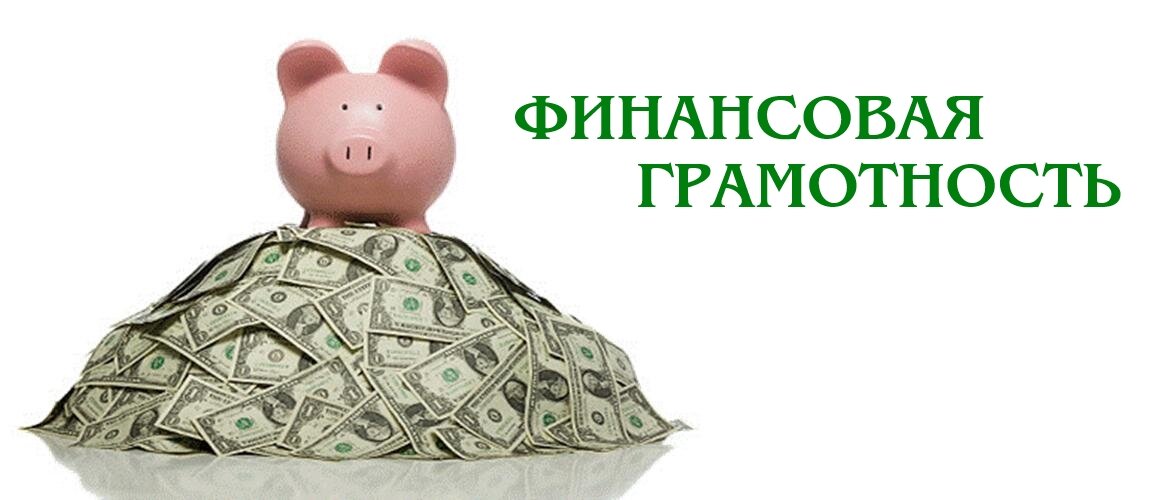 